CLACKAMAS RIVER WATER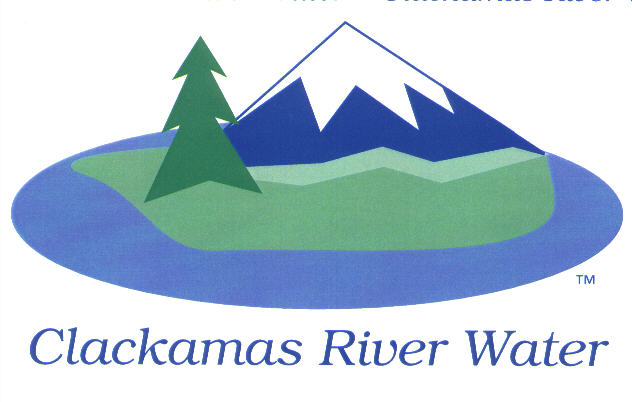 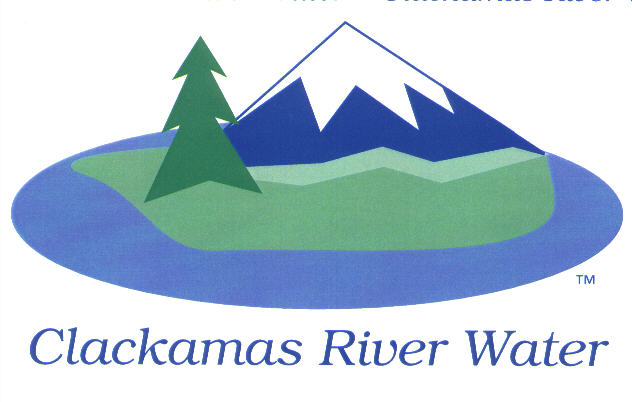 BOARD OF COMMISSIONERSREGULAR MEETING October 16, 2014AGENDA6:00 pm – 8:00 pmPlease sign the attendance sheet.  Members of the public are welcome to speak for a maximum of three minutes. Public comment provided at the beginning of the agenda will be reserved for comment on agenda items, special presentations, letters and complaints.  Public comment as listed at the end of the agenda will be for the purpose of “wrapping up” any remaining concerns. REGULAR MEETING @ 6:00 p.m.  Call to Order, Pledge of Allegiance and Roll Call – , Board PresidentApproval of the AgendaPublic Comment (see blue box at the top of the agenda)Action ItemsResolution 03-2015:  Second Reading and Approval of Amending Board Policies,      Section 1.12 – Computer Policy – Lee Moore, Sr., General Manager Consent Agenda CA-1:	Gross Payroll and Accounts Paid:  September 2014 Informational ReportsEstacada Fire:  Report on Any Water Quality Concerns – Suzanne DeLorenzo,                              Water Quality ManagerFINANCIAL REPORT  – Carol BryckAccounts Receivable/Aging Balance – September 30, 2014Cash Position and Transfers – September 2014Budget to Actual Update – July and August, 2014MANAGEMENT REPORT – Lee Moore Sr., General ManagerPublic Comment (see blue box at the top of the agenda)Commissioner Business Confirm Dates for October, November & December Work Sessions Commissioner Reports and ReimbursementsAdjourn Regular Meeting to Convene Executive SessionNEXT PAGEEXECUTIVE SESSION @ 7:00 p.m. Discuss information or records that are exempt by law from public inspection pursuant to ORS 192.660 (2) (f) and 192.502 (9)Consult with counsel concerning the legal rights and duties of a public body with regard to current litigation or litigation likely to be filed pursuant to ORS 192.660 (2) (h) Recess or Adjourn Executive Session